Kőröshegyi Közös Önkormányzati Hivatal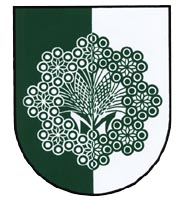 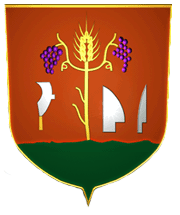 Jegyzőjétől8617 Kőröshegy, Petőfi  u. 71.8613  Balatonendréd, Fő u. 75. (kirendeltség)Tel.: 06-84-340-011email: jegyzo@koroshegy.hu web: www.koroshegy.huKérelem hatósági bizonyítvány kiadása irántAlulírottnév: ………………………………………………………………………………………….szül.: ………………………………………………………………………………………...anyja neve: …………………………………………………………………………………lakcíme: …………………………………………………………………………………….elérési lehetősége (e-mail cím vagy telefonszám): …………………………………….felhasználó azonosító száma (földgáz számlán megtalálható): ………………………a kérelemhez csatolt tájékoztatóban foglaltak ismeretében, büntetőjogi felelősségem tudatában nyilatkozom, hogy a kérelmezett ingatlan (címe: ……………………………………………………………………………………………)1. a társasháznak, lakásszövetkezetnek nem minősül és 2. a kérelmezett ingatlanon található lakások száma: ………………Kérem a Kőröshegyi Közös Önkormányzati Hivatal Jegyzőjét, hogy a (intézmény neve, ahol kérelmező a hatósági bizonyítványt felhasználja):………………………………………………………………………………………………….intézmény címe: ……………………………………………………………………………előtt történő bemutatásra részemre hatósági bizonyítványt állítson ki arról, hogy a kérelmezett ingatlanon található lakások száma: ………………Kőröshegy/Balatonendréd,  2022. ……………………..(hónap) ……………. (nap)																			……………………………………								   kérelmezőElőttünk, mint tanúk előtt:1./ Név:……………………………      2./ Név: …………………………………………...lakcím:……………………………     lakcím: ………………………………………….szig. száma:………………………         szig. száma:……………………………………...aláírás: ……………………………        aláírás: …………………………………………..TájékoztatóAz OTÉK 105. § (1) A lakás olyan huzamos tartózkodás céljára szolgáló önálló rendeltetési egység, melynek lakóhelyiségeit (lakószoba, étkező stb.), főzőhelyiségeit (konyha, főzőfülke), egészségügyi helyiségeit (fürdőszoba, mosdó, zuhanyozó, WC), közlekedő helyiségeit (előszoba, előtér, belépő, szélfogó, közlekedő, folyosó) és tároló helyiségeit (kamra, gardrób, lomkamra, háztartási helyiség stb.) úgy kell kialakítani, hogy azok együttesen tegyék lehetővéa) a pihenést (az alvást) és az otthoni tevékenységek folytatását,b) a főzést, mosogatást és az étkezést,c) a tisztálkodást, a mosást, az illemhely-használatot,d) az életvitelhez szükséges anyagok és tárgyak tárolását tervezési program szerint (pl. élelmiszer-tárolás, hűtőszekrény elhelyezési lehetősége, mosás céljára szolgáló berendezés, ruhanemű, lakáskarbantartás eszközeinek, egyéb szerszámoknak és sporteszközöknek az elhelyezése).(2) A lakószoba a lakás minden olyan közvetlen természetes megvilágítású és szellőzésű, fűthető, huzamos tartózkodás céljára szolgáló, legalább 8 m2 hasznos alapterületű helyisége, amely lehetővé teszi az (1) bekezdés a) pontja szerinti tevékenységek folytatását - kivéve a jövedelemszerzést szolgáló munkavégzést - és az azokhoz kapcsolódó berendezések elhelyezését.(3) A 30 m2-t meghaladó hasznos alapterületű lakás legalább egy lakószobája hasznos alapterületének legalább 16 m2-nek kell lennie. Ebbe és a lakószoba (2) bekezdés szerinti alapterületébe nem számítható be a főző és az étkező funkció céljára is szolgáló helyiség, helyiségrész hasznos alapterülete, amennyiben az a lakószoba légterével közös.(4) A lakásnak fűthetőnek kell lennie, lehetőleg minden helyiségben a rendeltetésének megfelelő szellőzést, természetes megvilágítást biztosítani kell.A 345/2022. (IX. 9.) Korm. rendelettel módosított 259/2022. (VII.21.) sz. Korm. rendelet (továbbiakban: R.) 7/A. § (6) bek. alapján „a lakossági fogyasztó az (5) bekezdés alapján meghatározott kedvezményes többletmennyiség igénybevétele céljából - büntetőjogi és kártérítési felelőssége vállalásával - benyújtja az (1) bekezdés szerinti hatósági bizonyítványt az egyetemes szolgáltató részére. Az egyetemes szolgáltató az (5) bekezdés alapján meghatározott kedvezményes mennyiséget a nyilatkozat benyújtását követő hónap elsejétől alkalmazza, a 9. §-ban foglaltakra figyelemmel időarányosan.” A R. 7/A. § (7) bek. alapján „ha az egyetemes szolgáltató azt észleli, hogy az ingatlan lakás rendeltetési egységeinek száma nem egyezik meg a hatósági bizonyítványban foglaltakkal, ezt hatósági ellenőrzés lefolytatása érdekében az eljáró hatóság felé jelzi.” Ha a hatósági ellenőrzés eredményeképpen megállapításra kerül, hogy a felhasználó jogosulatlanul vette igénybe a kedvezményes többletmennyiséget, akkor a kedvezménnyel elszámolt földgáz mennyiséget a Korm.r. 5.§ (2) bekezdése szerinti versenypiaci költségeket tükröző ár másfélszeresének megfelelő egységáron kell a felhasználóval elszámolni.  Ügyfelek adatainak felvétele AZ EURÓPAI PARLAMENT ÉS A TANÁCS a természetes személyeknek a személyes adatok kezelése tekintetében történő védelméről és az ilyen adatok szabad áramlásáról, valamint a 95/46/EK rendelet hatályon kívül helyezéséről (általános adatvédelmi rendelet) szóló 2016/679 sz. rendeletében (GDPR) továbbá az információs jogról és az információszabadságról szóló 2011. évi CX. törvényben (Infotv.) foglaltakra figyelemmel történt. Az adatkezelő a Kőröshegyi Közös Önkormányzati Hivatal, képviselője dr. Friss Attila jegyző, honlapja www.koroshegy.hu, www.balatonendred.hu  az adatkezelés célja jogszabálynak való megfelelés, az adatkezelés jogalapja az ügyfél hozzájárulása, a személyes adatok címzettjei az adatvédelmi tisztviselő, igazgatási előadó, munkáltató jogkör gyakorlója, a személyes adatok tárolásának időtartama jogszabály szerinti. Az adatszolgáltatás önkéntes. Az ügyfélnek joga van kérelmezni az adatkezelőtől az ügyfélre vonatkozó személyes adatokhoz való hozzáférést, azok helyesbítését, törlését vagy kezelésének korlátozását, és tiltakozhat az ilyen személyes adatok kezelése ellen, valamint joga van az adathordozhatósághoz. Az ügyfélnek joga van a hozzájárulása bármely időpontban történő visszavonásához, amely nem érinti a visszavonás előtt a hozzájárulás alapján végrehajtott adatkezelés jogszerűségét.A tájékoztatóban foglaltakat elolvastam, tudomásul veszem:						………………………………………							       kérelmező 